Background Information Sheet – Complete all sections accurately.Instructor’s Final CommentsLanguage Analysis Sheet – VocabularyLanguage Analysis Sheet – Vocabulary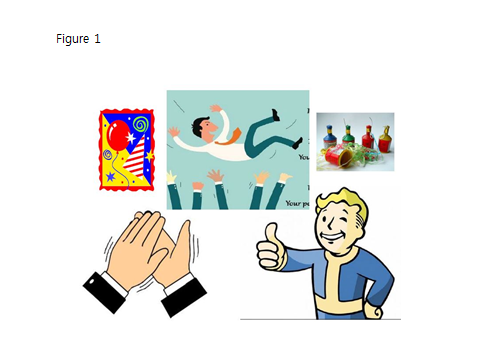 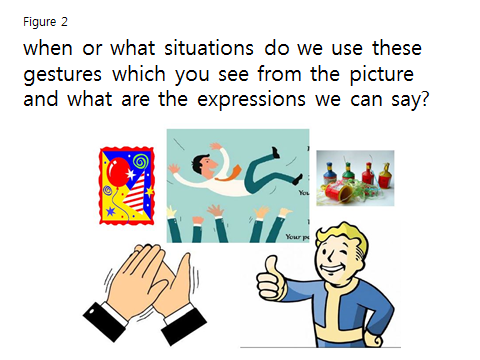 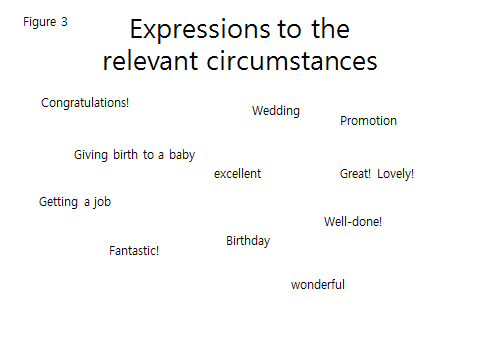 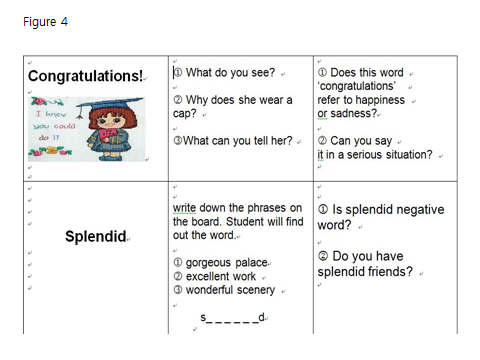 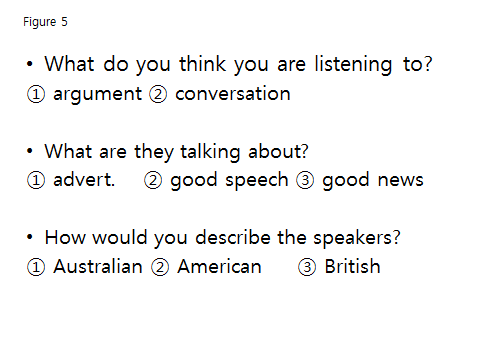 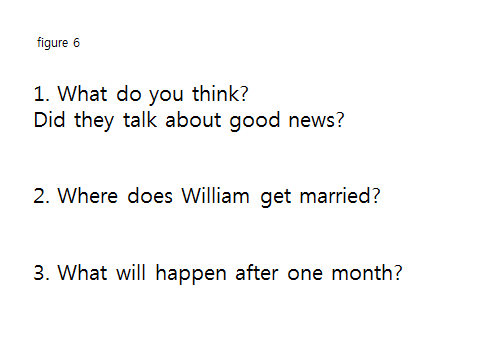 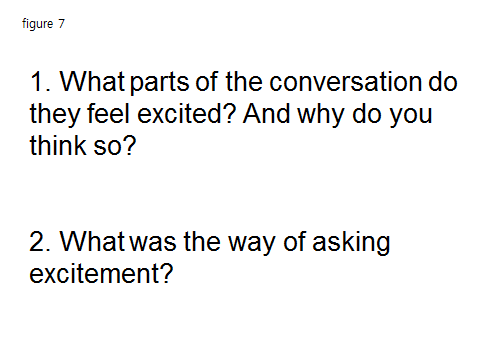 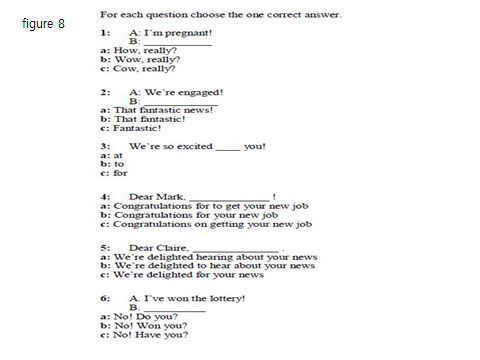 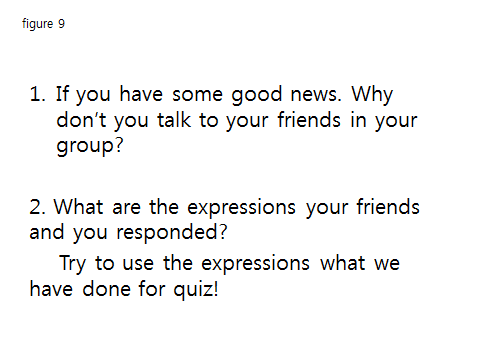 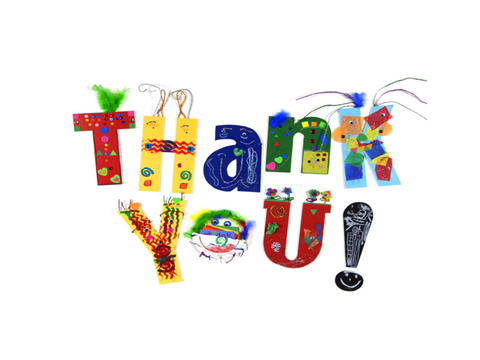 Worksheet                                                                                                               Date :                                                Name:  Exercise 11) When or what situations do we use these gestures which you see from the picture and what are the expressions we can say?Exercise 21) What do you think you are listening to? argument ② conversation 2) What are they talking about? advertisement    ② good speech ③ good news3) How would you describe the speakers? Australian ② American     ③ BritishExercise 3What do you think? Did they talk about good news?Where does William get married?What will happen after one month?Exercise 4 What parts of the conversation do they feel excited? And why do you think so?What was the way of asking excitement? Exercise 5If you have some good news. Why don’t you talk to your friends in your group?What are the expressions your friends and you responded? Try to use the expressions what we have done for quiz!Worksheet_Teacher’s Guide Date:                                                                          Name:Exercise 1When or what situations do we use these gestures which you see from the picture and what are the expressions we can say?Celebration – wedding, birthday, promotion, getting a job, give a birth to a babyCongratulations! Good job, well-done, fantastic, wonderful, excellent, excited, happy, amazed etc.Exercise 21) What do you think you are listening to? argument ② conversation 2) What are they talking about? advertisement    ② good speech ③ good news3) How would you describe the speakers? Australian ② American     ③ BritishExercise 3What do you think? Did they talk about good news?YesWhere does William get married?in a modern place/house etc.What will happen after one month?Matt’s wife gives birth to a baby (something related to a baby)Exercise 4 What parts of the conversation do they feel excited? And why do you think so?marriage and baby- changing tones, say words of congratulations and splendidWhat was the way of asking excitement? are you excited?Exercise 5If you have some good news. Why don’t you talk to your friends in your group?Getting married/ giving birth to a child/ getting certificate/ increasing allowance/ having a nephew or niece etc.What are the expressions your friends and you responded? Try to use the expressions what we have done for quiz!Wow! Fantastic! Splendid! Are you excited? Are you nervous? Are you happy? Etc.<<Dialogue>>Matt: Hello William.William: Now the reason I have called you into the studio today is because I have somegood news.Matt: Ah excellent – I like good news.William: I am going to be getting married next month…Matt: Oh congratulations, that’s fantastic news! Are you excited?William: I am very excited, yes! Erm and er.. yeah… so…Matt: Are you getting married in a church?William: No, we’re not getting married in a church – but er, no, we’re doing the modernthing -Matt: You’re doing the modern thing rather than the traditional…William: Yes, that’s right.Matt: Very good.William: That’s my news.Matt: That’s splendid news. I also have some very exciting news…William: You don’t! Do you also..?Matt: I… I also have some exciting news.William: What’s your news?Matt: In one month’s time, my wife is having a baby boy – our first child.William: Is she?!Matt: Yes, she is.William: Wow, I didn’t know that! When did you… well, you must have found out along time ago…Matt: I found out a long time ago, but we’ve been keeping it quiet.William: Oooh, well congratulations! Do you know if it’s a boy or a girl?Matt: I said it was a boy.William: Oh yes! Good point… OK Matt, that’s all I wanted to tell you.Matt: Ah, fantastic – well, good luck.William: Good luck to you too. Bye bye.<<Quiz>>For each question choose the one correct answer.1: A: I’m pregnant!B: ___________a: How, really?b: Wow, really?c: Cow, really?2: A: We’re engaged!B: ____________a: That fantastic news!b: That fantastic!c: Fantastic!3: We’re so excited ____ you!a: atb: toc: for4: Dear Mark, _____________ !a: Congratulations for to get your new jobb: Congratulations for your new jobc: Congratulations on getting your new job5: Dear Claire, ______________ .a: We’re delighted hearing about your newsb: We’re delighted to hear about your newsc: We’re delighted for your news6: A. I’ve won the lottery!B. __________a: No! Do you?b: No! Won you?c: No! Have you?<<Quiz_answer>>For each question choose the one correct answer.1: A: I’m pregnant!B: ___________a: How, really?Wrong – What informal word expresses surprise and pleasure?b: Wow, really?Correct – This is an informal way to express surprise and pleasurec: Cow, really?Wrong – This is very rude! What informal word expresses surprise and pleasure?2: A: We’re engaged!B: ____________a: That fantastic news!Wrong – ‘That’s fantastic news’ would be correct – but there’s no verb hereb: That fantastic!Wrong – ‘That’s fantastic’ would be correct’ – but there’s no verb herec: Fantastic!Correct – We can use some very positive adjectives like ‘fantastic’ by themselves3: We’re so excited ____ you!a: atWrong – You need a different preposition hereb: toWrong – You need a different preposition herec: forCorrect – This is a good way to show you are sharing someone’s excitement4: Dear Mark, _____________ !a: Congratulations for to get your new jobWrong – We don’t use ‘for’ or the infinitive with ‘congratulations’b: Congratulations for your new jobWrong – We don’t use ‘for’ with ‘congratulations’c: Congratulations on getting your new jobCorrect – You can use ‘on’ and the ‘-ing’ form of a verb with ‘congratulations’5: Dear Claire, ______________ .a: We’re delighted hearing about your newsWrong – You need an infinitive after ‘delighted’b: We’re delighted to hear about your newsCorrect – This is a polite way to show you are happy for someonec: We’re delighted for your newsWrong – You can say ‘We’re delighted for you’ – but you need another verb here6: A. I’ve won the lottery!B. __________a: No! Do you?Wrong – The verb tense should agree with the initial statementb: No! Won you?Wrong – Use the helping verb to make questions in the present perfectc: No! Have you?Correct – This is a very natural way to react to a surpriseName & ClassName & ClassDate & PlaceLesson TypeLesson TypeLesson TypePlanPlanTopicTopicTopicLengthLevelJeannie JungHa Park144th WDJeannie JungHa Park144th WD30/11/2016GangnamListeningListeningListeningPPPPPPResponding to good news Responding to good news Responding to good news 45min  IntermediateClass profileNumber of students: 9                                                     Age: Adult                                                                            Nationality: Korean Motivations: To learn how to respond to good news.                                                         Individual or class hobbies and interests: Most students like to hear good news.Special considerations: Discourse plays a little fast so students may not catch the meanings.Class profileNumber of students: 9                                                     Age: Adult                                                                            Nationality: Korean Motivations: To learn how to respond to good news.                                                         Individual or class hobbies and interests: Most students like to hear good news.Special considerations: Discourse plays a little fast so students may not catch the meanings.Class profileNumber of students: 9                                                     Age: Adult                                                                            Nationality: Korean Motivations: To learn how to respond to good news.                                                         Individual or class hobbies and interests: Most students like to hear good news.Special considerations: Discourse plays a little fast so students may not catch the meanings.Class profileNumber of students: 9                                                     Age: Adult                                                                            Nationality: Korean Motivations: To learn how to respond to good news.                                                         Individual or class hobbies and interests: Most students like to hear good news.Special considerations: Discourse plays a little fast so students may not catch the meanings.Class profileNumber of students: 9                                                     Age: Adult                                                                            Nationality: Korean Motivations: To learn how to respond to good news.                                                         Individual or class hobbies and interests: Most students like to hear good news.Special considerations: Discourse plays a little fast so students may not catch the meanings.Class profileNumber of students: 9                                                     Age: Adult                                                                            Nationality: Korean Motivations: To learn how to respond to good news.                                                         Individual or class hobbies and interests: Most students like to hear good news.Special considerations: Discourse plays a little fast so students may not catch the meanings.Class profileNumber of students: 9                                                     Age: Adult                                                                            Nationality: Korean Motivations: To learn how to respond to good news.                                                         Individual or class hobbies and interests: Most students like to hear good news.Special considerations: Discourse plays a little fast so students may not catch the meanings.Class profileNumber of students: 9                                                     Age: Adult                                                                            Nationality: Korean Motivations: To learn how to respond to good news.                                                         Individual or class hobbies and interests: Most students like to hear good news.Special considerations: Discourse plays a little fast so students may not catch the meanings.Class profileNumber of students: 9                                                     Age: Adult                                                                            Nationality: Korean Motivations: To learn how to respond to good news.                                                         Individual or class hobbies and interests: Most students like to hear good news.Special considerations: Discourse plays a little fast so students may not catch the meanings.Class profileNumber of students: 9                                                     Age: Adult                                                                            Nationality: Korean Motivations: To learn how to respond to good news.                                                         Individual or class hobbies and interests: Most students like to hear good news.Special considerations: Discourse plays a little fast so students may not catch the meanings.Class profileNumber of students: 9                                                     Age: Adult                                                                            Nationality: Korean Motivations: To learn how to respond to good news.                                                         Individual or class hobbies and interests: Most students like to hear good news.Special considerations: Discourse plays a little fast so students may not catch the meanings.Class profileNumber of students: 9                                                     Age: Adult                                                                            Nationality: Korean Motivations: To learn how to respond to good news.                                                         Individual or class hobbies and interests: Most students like to hear good news.Special considerations: Discourse plays a little fast so students may not catch the meanings.Class profileNumber of students: 9                                                     Age: Adult                                                                            Nationality: Korean Motivations: To learn how to respond to good news.                                                         Individual or class hobbies and interests: Most students like to hear good news.Special considerations: Discourse plays a little fast so students may not catch the meanings.Main aimStudents will practice their listening comprehension skills using a top-down model.Subsidiary aims   Students will practice their oral fluency during the productive stage.Main aimStudents will practice their listening comprehension skills using a top-down model.Subsidiary aims   Students will practice their oral fluency during the productive stage.Main aimStudents will practice their listening comprehension skills using a top-down model.Subsidiary aims   Students will practice their oral fluency during the productive stage.Main aimStudents will practice their listening comprehension skills using a top-down model.Subsidiary aims   Students will practice their oral fluency during the productive stage.Main aimStudents will practice their listening comprehension skills using a top-down model.Subsidiary aims   Students will practice their oral fluency during the productive stage.Main aimStudents will practice their listening comprehension skills using a top-down model.Subsidiary aims   Students will practice their oral fluency during the productive stage.Main aimStudents will practice their listening comprehension skills using a top-down model.Subsidiary aims   Students will practice their oral fluency during the productive stage.Main aimStudents will practice their listening comprehension skills using a top-down model.Subsidiary aims   Students will practice their oral fluency during the productive stage.Main aimStudents will practice their listening comprehension skills using a top-down model.Subsidiary aims   Students will practice their oral fluency during the productive stage.Main aimStudents will practice their listening comprehension skills using a top-down model.Subsidiary aims   Students will practice their oral fluency during the productive stage.Main aimStudents will practice their listening comprehension skills using a top-down model.Subsidiary aims   Students will practice their oral fluency during the productive stage.Main aimStudents will practice their listening comprehension skills using a top-down model.Subsidiary aims   Students will practice their oral fluency during the productive stage.Main aimStudents will practice their listening comprehension skills using a top-down model.Subsidiary aims   Students will practice their oral fluency during the productive stage.Description of any language skills specifically used/practiced:Listening – to a discourse/conversation between two peopleSpeaking – sharing answers to questions and a discussionWriting – answers to questions; taking notesReading – N/ADescription of any language skills specifically used/practiced:Listening – to a discourse/conversation between two peopleSpeaking – sharing answers to questions and a discussionWriting – answers to questions; taking notesReading – N/ADescription of any language skills specifically used/practiced:Listening – to a discourse/conversation between two peopleSpeaking – sharing answers to questions and a discussionWriting – answers to questions; taking notesReading – N/ADescription of any language skills specifically used/practiced:Listening – to a discourse/conversation between two peopleSpeaking – sharing answers to questions and a discussionWriting – answers to questions; taking notesReading – N/ADescription of any language skills specifically used/practiced:Listening – to a discourse/conversation between two peopleSpeaking – sharing answers to questions and a discussionWriting – answers to questions; taking notesReading – N/ADescription of any language skills specifically used/practiced:Listening – to a discourse/conversation between two peopleSpeaking – sharing answers to questions and a discussionWriting – answers to questions; taking notesReading – N/ADescription of any language skills specifically used/practiced:Listening – to a discourse/conversation between two peopleSpeaking – sharing answers to questions and a discussionWriting – answers to questions; taking notesReading – N/ADescription of any language systems specifically used/practiced:Lexis : congratulations, splendid Discourse : noticing changing sub-topic one to the otherGrammar : “Are you excited?” “I am very excited.”Function : congratulations!Description of any language systems specifically used/practiced:Lexis : congratulations, splendid Discourse : noticing changing sub-topic one to the otherGrammar : “Are you excited?” “I am very excited.”Function : congratulations!Description of any language systems specifically used/practiced:Lexis : congratulations, splendid Discourse : noticing changing sub-topic one to the otherGrammar : “Are you excited?” “I am very excited.”Function : congratulations!Description of any language systems specifically used/practiced:Lexis : congratulations, splendid Discourse : noticing changing sub-topic one to the otherGrammar : “Are you excited?” “I am very excited.”Function : congratulations!Description of any language systems specifically used/practiced:Lexis : congratulations, splendid Discourse : noticing changing sub-topic one to the otherGrammar : “Are you excited?” “I am very excited.”Function : congratulations!Description of any language systems specifically used/practiced:Lexis : congratulations, splendid Discourse : noticing changing sub-topic one to the otherGrammar : “Are you excited?” “I am very excited.”Function : congratulations!Anticipated difficulties with lesson activities and classroom management:  Audio equipment may fail.Students may not understand the context clearly.Anticipated difficulties with lesson activities and classroom management:  Audio equipment may fail.Students may not understand the context clearly.Anticipated difficulties with lesson activities and classroom management:  Audio equipment may fail.Students may not understand the context clearly.Anticipated difficulties with lesson activities and classroom management:  Audio equipment may fail.Students may not understand the context clearly.Anticipated difficulties with lesson activities and classroom management:  Audio equipment may fail.Students may not understand the context clearly.Anticipated difficulties with lesson activities and classroom management:  Audio equipment may fail.Students may not understand the context clearly.Anticipated difficulties with lesson activities and classroom management:  Audio equipment may fail.Students may not understand the context clearly.Anticipated difficulties with lesson activities and classroom management:  Audio equipment may fail.Students may not understand the context clearly.Anticipated difficulties with lesson activities and classroom management:  Audio equipment may fail.Students may not understand the context clearly.Anticipated difficulties with lesson activities and classroom management:  Audio equipment may fail.Students may not understand the context clearly.Anticipated difficulties with lesson activities and classroom management:  Audio equipment may fail.Students may not understand the context clearly.Anticipated difficulties with lesson activities and classroom management:  Audio equipment may fail.Students may not understand the context clearly.Anticipated difficulties with lesson activities and classroom management:  Audio equipment may fail.Students may not understand the context clearly.How I can deal with these difficulties:  Use the backup recording, laptop or mobile phone and portable speakers.Give clear instruction and assure that students think and compare answers with classmates with re-listen Inform students that this lesson is for leaning expressions to good news that they can also use it in real-life situation.How I can deal with these difficulties:  Use the backup recording, laptop or mobile phone and portable speakers.Give clear instruction and assure that students think and compare answers with classmates with re-listen Inform students that this lesson is for leaning expressions to good news that they can also use it in real-life situation.How I can deal with these difficulties:  Use the backup recording, laptop or mobile phone and portable speakers.Give clear instruction and assure that students think and compare answers with classmates with re-listen Inform students that this lesson is for leaning expressions to good news that they can also use it in real-life situation.How I can deal with these difficulties:  Use the backup recording, laptop or mobile phone and portable speakers.Give clear instruction and assure that students think and compare answers with classmates with re-listen Inform students that this lesson is for leaning expressions to good news that they can also use it in real-life situation.How I can deal with these difficulties:  Use the backup recording, laptop or mobile phone and portable speakers.Give clear instruction and assure that students think and compare answers with classmates with re-listen Inform students that this lesson is for leaning expressions to good news that they can also use it in real-life situation.How I can deal with these difficulties:  Use the backup recording, laptop or mobile phone and portable speakers.Give clear instruction and assure that students think and compare answers with classmates with re-listen Inform students that this lesson is for leaning expressions to good news that they can also use it in real-life situation.How I can deal with these difficulties:  Use the backup recording, laptop or mobile phone and portable speakers.Give clear instruction and assure that students think and compare answers with classmates with re-listen Inform students that this lesson is for leaning expressions to good news that they can also use it in real-life situation.How I can deal with these difficulties:  Use the backup recording, laptop or mobile phone and portable speakers.Give clear instruction and assure that students think and compare answers with classmates with re-listen Inform students that this lesson is for leaning expressions to good news that they can also use it in real-life situation.How I can deal with these difficulties:  Use the backup recording, laptop or mobile phone and portable speakers.Give clear instruction and assure that students think and compare answers with classmates with re-listen Inform students that this lesson is for leaning expressions to good news that they can also use it in real-life situation.How I can deal with these difficulties:  Use the backup recording, laptop or mobile phone and portable speakers.Give clear instruction and assure that students think and compare answers with classmates with re-listen Inform students that this lesson is for leaning expressions to good news that they can also use it in real-life situation.How I can deal with these difficulties:  Use the backup recording, laptop or mobile phone and portable speakers.Give clear instruction and assure that students think and compare answers with classmates with re-listen Inform students that this lesson is for leaning expressions to good news that they can also use it in real-life situation.How I can deal with these difficulties:  Use the backup recording, laptop or mobile phone and portable speakers.Give clear instruction and assure that students think and compare answers with classmates with re-listen Inform students that this lesson is for leaning expressions to good news that they can also use it in real-life situation.How I can deal with these difficulties:  Use the backup recording, laptop or mobile phone and portable speakers.Give clear instruction and assure that students think and compare answers with classmates with re-listen Inform students that this lesson is for leaning expressions to good news that they can also use it in real-life situation.Assumptions:Students may have certain knowledges of responding to relevant questions.Students may predict the conversation.Assumptions:Students may have certain knowledges of responding to relevant questions.Students may predict the conversation.Assumptions:Students may have certain knowledges of responding to relevant questions.Students may predict the conversation.Assumptions:Students may have certain knowledges of responding to relevant questions.Students may predict the conversation.Assumptions:Students may have certain knowledges of responding to relevant questions.Students may predict the conversation.Assumptions:Students may have certain knowledges of responding to relevant questions.Students may predict the conversation.Assumptions:Students may have certain knowledges of responding to relevant questions.Students may predict the conversation.Assumptions:Students may have certain knowledges of responding to relevant questions.Students may predict the conversation.Assumptions:Students may have certain knowledges of responding to relevant questions.Students may predict the conversation.Assumptions:Students may have certain knowledges of responding to relevant questions.Students may predict the conversation.Assumptions:Students may have certain knowledges of responding to relevant questions.Students may predict the conversation.Assumptions:Students may have certain knowledges of responding to relevant questions.Students may predict the conversation.Assumptions:Students may have certain knowledges of responding to relevant questions.Students may predict the conversation.Material(s) needed:  PC, projector(to show a picture), whiteboard, markers, worksheet, teacher’s guide with answersaudio-filehttp://downloads.bbc.co.uk/worldservice/learningenglish/howto/reacting_good_news_extra.mp3Material(s) needed:  PC, projector(to show a picture), whiteboard, markers, worksheet, teacher’s guide with answersaudio-filehttp://downloads.bbc.co.uk/worldservice/learningenglish/howto/reacting_good_news_extra.mp3Material(s) needed:  PC, projector(to show a picture), whiteboard, markers, worksheet, teacher’s guide with answersaudio-filehttp://downloads.bbc.co.uk/worldservice/learningenglish/howto/reacting_good_news_extra.mp3Material(s) needed:  PC, projector(to show a picture), whiteboard, markers, worksheet, teacher’s guide with answersaudio-filehttp://downloads.bbc.co.uk/worldservice/learningenglish/howto/reacting_good_news_extra.mp3Material(s) needed:  PC, projector(to show a picture), whiteboard, markers, worksheet, teacher’s guide with answersaudio-filehttp://downloads.bbc.co.uk/worldservice/learningenglish/howto/reacting_good_news_extra.mp3Material(s) needed:  PC, projector(to show a picture), whiteboard, markers, worksheet, teacher’s guide with answersaudio-filehttp://downloads.bbc.co.uk/worldservice/learningenglish/howto/reacting_good_news_extra.mp3Material(s) needed:  PC, projector(to show a picture), whiteboard, markers, worksheet, teacher’s guide with answersaudio-filehttp://downloads.bbc.co.uk/worldservice/learningenglish/howto/reacting_good_news_extra.mp3Material(s) needed:  PC, projector(to show a picture), whiteboard, markers, worksheet, teacher’s guide with answersaudio-filehttp://downloads.bbc.co.uk/worldservice/learningenglish/howto/reacting_good_news_extra.mp3Material(s) needed:  PC, projector(to show a picture), whiteboard, markers, worksheet, teacher’s guide with answersaudio-filehttp://downloads.bbc.co.uk/worldservice/learningenglish/howto/reacting_good_news_extra.mp3Material(s) needed:  PC, projector(to show a picture), whiteboard, markers, worksheet, teacher’s guide with answersaudio-filehttp://downloads.bbc.co.uk/worldservice/learningenglish/howto/reacting_good_news_extra.mp3Material(s) needed:  PC, projector(to show a picture), whiteboard, markers, worksheet, teacher’s guide with answersaudio-filehttp://downloads.bbc.co.uk/worldservice/learningenglish/howto/reacting_good_news_extra.mp3Material(s) needed:  PC, projector(to show a picture), whiteboard, markers, worksheet, teacher’s guide with answersaudio-filehttp://downloads.bbc.co.uk/worldservice/learningenglish/howto/reacting_good_news_extra.mp3Material(s) needed:  PC, projector(to show a picture), whiteboard, markers, worksheet, teacher’s guide with answersaudio-filehttp://downloads.bbc.co.uk/worldservice/learningenglish/howto/reacting_good_news_extra.mp3Checklist. Mark down those included in this lesson plan (      or N/A)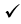 Checklist. Mark down those included in this lesson plan (      or N/A)Checklist. Mark down those included in this lesson plan (      or N/A)Checklist. Mark down those included in this lesson plan (      or N/A)Checklist. Mark down those included in this lesson plan (      or N/A)Checklist. Mark down those included in this lesson plan (      or N/A)Checklist. Mark down those included in this lesson plan (      or N/A)Checklist. Mark down those included in this lesson plan (      or N/A)Checklist. Mark down those included in this lesson plan (      or N/A)Checklist. Mark down those included in this lesson plan (      or N/A)Checklist. Mark down those included in this lesson plan (      or N/A)Checklist. Mark down those included in this lesson plan (      or N/A)Checklist. Mark down those included in this lesson plan (      or N/A)model sentences for target languagemodel sentences for target languagemodel sentences for target languageconcept questions for target languageconcept questions for target languageconcept questions for target languageconcept questions for target languageanalysis sheet for target languageanalysis sheet for target languageanalysis sheet for target languagestages clearly titled and separatedstages clearly titled and separatedstages clearly titled and separatedpurpose of each stage indicated purpose of each stage indicated purpose of each stage indicated purpose of each stage indicated anticipated timing includedanticipated timing includedanticipated timing includedinteraction pattern markedinteraction pattern markedinteraction pattern markedN/Aa board plan (if relevant)a board plan (if relevant)a board plan (if relevant)a board plan (if relevant)examples of all tasks usedexamples of all tasks usedexamples of all tasks usedanswer sheet to all exercisesanswer sheet to all exercisesanswer sheet to all exercisesN/ATape or text scriptTape or text scriptTape or text scriptTape or text scriptall materials labelled and numberedall materials labelled and numberedall materials labelled and numberedPersonal aim : What I most hope to demonstrate in this lesson is the ability to give clear instruction and increase S.T.T. in the classroom.Personal aim : What I most hope to demonstrate in this lesson is the ability to give clear instruction and increase S.T.T. in the classroom.Personal aim : What I most hope to demonstrate in this lesson is the ability to give clear instruction and increase S.T.T. in the classroom.Personal aim : What I most hope to demonstrate in this lesson is the ability to give clear instruction and increase S.T.T. in the classroom.Personal aim : What I most hope to demonstrate in this lesson is the ability to give clear instruction and increase S.T.T. in the classroom.Personal aim : What I most hope to demonstrate in this lesson is the ability to give clear instruction and increase S.T.T. in the classroom.Personal aim : What I most hope to demonstrate in this lesson is the ability to give clear instruction and increase S.T.T. in the classroom.Personal aim : What I most hope to demonstrate in this lesson is the ability to give clear instruction and increase S.T.T. in the classroom.Personal aim : What I most hope to demonstrate in this lesson is the ability to give clear instruction and increase S.T.T. in the classroom.Personal aim : What I most hope to demonstrate in this lesson is the ability to give clear instruction and increase S.T.T. in the classroom.Personal aim : What I most hope to demonstrate in this lesson is the ability to give clear instruction and increase S.T.T. in the classroom.Personal aim : What I most hope to demonstrate in this lesson is the ability to give clear instruction and increase S.T.T. in the classroom.Personal aim : What I most hope to demonstrate in this lesson is the ability to give clear instruction and increase S.T.T. in the classroom.Stage 1: Lead-inThe purpose of this stage is to ease into the topic, relaxing both teacher and students by focusing their attention on an interesting subject and encouraging the class to share their opinions freely, thus increasing STT and participation. This stage may be used to create a basis from which to elicit ideas and lexis relating to the text.InteractionTimeInstructor’s comments*classroom desk arrangement : 3 people sitting as a group; like a letter “T” and facing front*Greet the class and ask students to discuss what they see in the picture.Show PPTInstruction: Good Morning class! (with happy smiley face) Let’s look at the picture. What do you think it is? (Figure 1,ppt)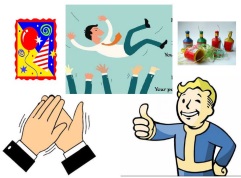  Based on what you can see, what do you know? Discuss your ideas with your partner for a minute.Students share their ideas  Teacher is monitoring.Feedback  Nominate and invite comments from 2 or 3 pairs.Expected answers : Thumbs upClapping/applauseTossing a person Fireworks/balloon/Party suppliesCongrats somethingCelebration Birthday Feeling goodGood job/ well-doneHearing good newsT-SS-ST-S2’1’2’Stage 2: PresentationThe purpose of this stage is to make the listening less challenging to the students by making use of guiding questions which help predict expected content; answers to these questions may be guessed during this stage and checked later in the lesson; pre-teaching keywords and phrases from the text. Knowledge of the purpose of the text, form and style could be highlighted to further aid comprehension. Thus, schema is activated.InteractionTimeInstructor’s commentsInstruction : Today, we are going to assess a listening text. To help you do this, I will ask you some questions. Then, you will listen to the text. You will also write down your answers and compare them with your partners’.Distribute the worksheets or handouts.Guiding questions : Before we start, let’s look at a question (show Figure2,ppt); When or what situations do we use these gestures which you see from the picture and what are the expressions we can say? Discuss with your partners in a minute.Students share and make notes their ideas  Teacher is monitoring.Feedback  Nominate and invite comments from 2 or 3 pairs.Expected answers: (Figure 3,ppt)      Celebration – wedding, birthday, promotion, getting a job, give a birth to a baby      Congratulations!       Good job, well-done,      Fantastic, wonderful, excellent      Excited, happy, amazed etc.Pre-teach vocabulary : congratulations, splendid : the words you should focus on. (figure 4,ppt)T-SS-ST-ST-S40”1’1’20”3’30”Stage 3: Practice - Listening for gist comprehensionThe purpose of this stage is to allow the students to practice gist skills to identify the main idea of the text. Specific and authentic exercises designed to encourage this skill should be used in a natural way. Students draw on their world-knowledge (top-down) to make an initial impression and general sense of the text and perhaps comparing the accuracy of their guesses to the guiding questions used for the text.InteractionTimeInstructor’s commentsInstruction :     Now you are going to listen what we have talked just now and think about the questions (figure 5,ppt) on your own.     Then discuss the answers with your partners’(group). Do not bother writing.I.C.Q  Do you need to write down?  Yes!              Do you share ideas with your partners?  Yes!              Are you ready to listen?  Yes! / Not yet (wait for 5 seconds to be ready)Show PPT-figure 5 (questionnaires-multiple choice)     Play the audio (play 10 seconds). What do you think you are listening to? What are they talking about? How would you describe the speakers? Students listen to the audio and share answers  Teacher is monitoring.Feedback students give quick answers on each question.Expected answers to the questions :What do you think you are listening to?  2 people conversation What are they talking about?  good newsHow would you describe the speakers?  BritishTST-S30’’1’30”2”Stage 4: Practice - Literal comprehensionThe purpose of this stage is for students to focus on literal understanding e.g. of facts, ideas etc. A variety of exercises may be used and should be constructed for short responses e.g. objective questions. The information highlighted should, ideally, be of significance to the next stage. InteractionTimeInstructor’s commentsInstruction : Show ppt - figure 6    Now let’s listen to the audio fully. And write down answers to these questions and share with your partners’(in a group) What do you think? Did they talk about good news? Where does William get married? What will happen after one month?I.C.Q  Do you need to use your pen?  Yes!              Do you share ideas with your partners?  Yes!              Are you ready to listen?  Yes! / Not yet (wait for 5 seconds to be ready)Audio plays 1’10” long students listen. After listening, “Now write down answers individually”  Students individually work to complete answers.    “Now, you can share and discuss your answers in groups.”Students share answers  Teacher is monitoring.Feedback: Nominate at least 2/3 class for the answers  check answers of matchings. What do you think? Did they talk about good news? Yes Where does William get married?  in a modern place/house etc. What will happen after one month?  Matt’s wife gives birth to a baby (something related to a baby)TSSTST-S1’1’10”50”10”1’3’Stage 5: Practice - Interpretive comprehensionThe purpose of this stage is to allow student to listen intensively for inference. Discriminating between fact and opinion and understanding the writer’s true thinking are possible considerations during this stage. Contrasting ideas may be highlighted, and use of certain language which affects meaning can be analysed in context.InteractionTimeInstructor’s commentsInstruction :   Let’s listen again.   You will write down the answers and discuss in groups.  show ppt – figure 7 What parts of the conversation do they feel excited? And why do you think so? What was the way of asking excitement? Audio plays 1’10” long students listen again. After listening, “Now, you can share and discuss your answers with your group.”Students share answers in groups  Teacher is monitoring.While monitoring check if audio is needed again. (option)Feedback: Nominate at least 2/3 class for the answers  check answers of gap filling. What parts of the conversation do they feel excited? And why do you think so?  marriage and baby- changing tones, say words of congratulations and splendid What was the way of asking excitement?    are you excited? TST-S30”3’2’30”Stage 6:_Production - Applied ComprehensionThe purpose of this stage is to complete the final step in reading comprehension by getting students to apply to themselves the information from the text and which was focused on during the practice stages. The task should take into account your students’ background information in order to be suitable as an applied task. Speaking or writing skills may be practiced here. This stage is an important part of language acquisition.InteractionTimeInstructor’s commentsInstruction :     Now, let’s do some quiz!First, you will find 6 correct answers with your group members.  Show ppt – figure 8. (teacher’s guide is given only to the teacher.)Students work together.  Teacher is monitoring Worksheet  answers check with explanation   We can use a lot of expressions to give them positive responses. Explain with appropriate reasons  language system; grammarBased on what you have learned from the exercises answer these following questions.  show ppt, figure 9 If you have some good news. Why don’t you talk to your friends in your group? What are the expressions your friends and you responded? Try to use the expressions what we have done for quiz!                  You have 7 minutes! Students share ideas together in a group.  Teacher is monitoring and making notes of students’ error or new ideas. Reduce TTT and increase STT.Feedback: acknowledge positive responses and offer suggestions students may know the new good news!Expected answers  If you have some good news. Why don’t you talk to your friends in your group?Getting married/ giving birth to a child/ getting certificate/ increasing allowance/ having a nephew or niece etc. What are the expressions your friends and you responded? Try to use the expressions what we have done for quiz!Wow! Fantastic! Splendid! Are you excited? Are you nervous? Are you happy? Etc.TST-STST-S30”1’30”4’30”7’7’Stage 7:_Wrap-upThe purpose of this stage is to end the lesson with some positive feedback about the lesson and the students’ participation. Review the ideas from the production stage if possible, and perhaps offer error correction. Classroom management should be considered, such are collecting worksheets, giving homework, stimulate interest in the next class or arranging the desks etc.InteractionTimeInstructor’s commentsTo wrap up, summarise the main points and ask students some questions.So, I will ask some questions to all of you.<<Qs-As>> How difficult was the listening material?  okay, good, not difficult What was the difficult word to remember?  splendid, thus Which part was fun?  talking about the picture, sharing own good news and reaction Did you like sharing ideas with your group members?  yesYou all did well! I also enjoyed the class with you sharing ideas. Next time remember, when you listen to a good news, enjoy it like you did in class today.Keep up the splendid work!And there is homework to do. You should write a postcard to celebrate your friend’s wedding. We will work on writing class for the next lesson. Well-done! And I will see you in next class, bye!Class dismissedFollow up work for the next lessonStudents work in a group to review today’s class. Teach students how to write a postcard.TT-ST20”2’30”1’Overall strengths of this lesson (planning and teaching)Areas to work onOverall commentFor this stage of the course, your lesson today wasAbove standard    To standardBelow StandardOverall commentFor this stage of the course, your lesson today wasAbove standard    To standardBelow StandardInstructor: ……………………………   Date: …………/……………/…………   Instructor: ……………………………   Date: …………/……………/…………   Item:   CongratulationsAnticipated ProblemsPossible solutionsMeaning:Expression of pleasure or joy(words expressing one's praise for an achievement or good wishes on a special occasion)Students may not be familiar with the meaning.Eliciting :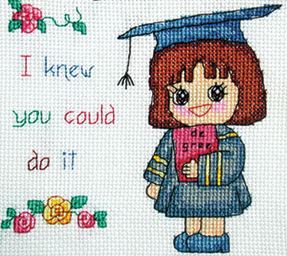  What do you see? (a student, graduation cap, flowers etc.) Why does she wear a cap? (for graduation) What can you tell her? (congratulations)CCQ : Does this word ‘congratulations’ refer to happiness or sadness? (happiness) Can you say it in a serious situation? (no)Form:  NounStudents may get confused with the verb.Noun comes from the verb.verb : congratulate noun : congratulationPronunciation:   /kənˌɡrætjʊˈleɪʃənz/Students may not know where the stress is and it is difficult to pronounce.Write down phonetic symbols on the board with stress.Drill it.Item:        splendidAnticipated ProblemsPossible solutionsMeaning:Excellent; very good; gorgeous; wonderfulStudents may not be familiar with the meaning.Eliciting : write down the phrases on the board. Student will find out the word. gorgeous palace excellent work            s_ _ _ _ _ _d wonderful scenery CCQ : Is splendid negative word? (no, positive) Do you have splendid friends? (yes)Form:     AdjectiveStudents may get confused with the verb.Teach the function of adjectives It helps nouns.Eg.   a splendid palace a splendid work             a splendid scenery Pronunciation:  /ˈsplɛndɪd/Students may not know where the stress is and it is difficult to pronounce.Write down phonetic symbols on the board with stress.Drill it with some exercises; a splendid house, a splendid swimming pool etc.